INFORMACION PRESUPUESTARIA POR DEPENDENCIA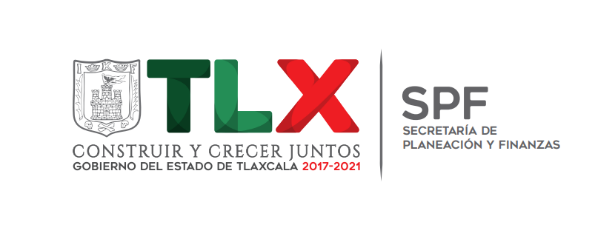 DEPENDENCIA O ENTIDADDEPENDENCIA O ENTIDAD25. COORDINACIÓN ESTATAL DE PROTECCIÓN CIVIL25. COORDINACIÓN ESTATAL DE PROTECCIÓN CIVIL25. COORDINACIÓN ESTATAL DE PROTECCIÓN CIVIL25. COORDINACIÓN ESTATAL DE PROTECCIÓN CIVIL25. COORDINACIÓN ESTATAL DE PROTECCIÓN CIVIL25. COORDINACIÓN ESTATAL DE PROTECCIÓN CIVILPARTIDACONCEPTOAPROBADOMODIFICADODEVENGADOEJERCIDOPRIMER TRIMESTRESEGUNDO TRIMESTRE1000SERVICIOS PERSONALES1131SUELDOS A FUNCIONARIOS594,095.00593,080.86296,032.86296,032.86141,451.20154,581.661132SUELDOS AL PERSONAL611,170.00399,582.5893,996.5893,996.5833,365.7660,630.821133SUELDOS A TRABAJADORES423,490.00435,361.36223,615.36223,615.36111,738.12111,877.241211HONORARIOS ASIMILABLES A SALARIOS1,136,128.001,046,811.49478,748.49478,748.49236,536.14242,212.351212ADICIONES A LOS HONORARIOS ASIMILABLES A SALARIOS123,081.00106,719.7045,177.7045,177.7022,996.6522,181.051312PRIMA QUINQUENAL A TRABAJADORES43,631.0040,441.8218,625.8218,625.8210,589.948,035.881314ASIGNACIÓN DE QUINQUENIO TRABAJADORES0.001,828.161,828.161,828.160.001,828.161321PRIMA VACACIONAL A FUNCIONARIOS59,409.0058,514.9328,808.9328,808.9314,145.1214,663.811322PRIMA VACACIONAL AL PERSONAL30,558.0019,873.194,594.194,594.191,668.282,925.911323PRIMA VACACIONAL A TRABAJADORES21,174.0021,202.9810,618.9810,618.985,586.945,032.041326GRATIFICACIÓN FIN DE AÑO FUNCIONARIOS132,021.00130,031.5864,019.5864,019.5831,433.4832,586.101327GRATIFICACIÓN FIN DE AÑO AL PERSONAL67,910.0044,163.2810,209.2810,209.283,707.306,501.981328GRATIFICACIÓN FIN DE AÑO A TRABAJADORES47,055.0047,123.6323,597.6323,597.6312,415.3911,182.241431CUOTAS SEGURO DE RETIRO A FUNCIONARIOS110,746.00108,768.6353,394.6353,394.6326,367.7227,026.911432CUOTAS SEGURO DE RETIRO AL PERSONAL35,510.0019,233.581,479.581,479.580.001,479.581441CUOTAS SEGURO DE VIDA A FUNCIONARIOS18,720.0018,720.000.000.000.000.001442CUOTAS SEGURO DE VIDA AL PERSONAL18,720.0018,720.000.000.000.000.001443CUOTAS SEGURO DE VIDA A TRABAJADORES14,040.0014,040.000.000.000.000.001531MES PREJUBILATORIO948.000.000.000.000.000.001541AYUDA PARA PASAJES5,356.005,677.683,001.683,001.681,339.021,662.661542APOYO CANASTA21,900.0021,900.001,666.651,666.650.001,666.651546DÍAS ECONÓMICOS A TRABAJADORES10,587.0011,173.8611,173.8611,173.8611,173.860.001549INCENTIVO AL AHORRO DE LOS FUNCIONARIOS190,081.00188,103.1593,063.1593,063.1546,201.9846,861.17154AINCENTIVO AL AHORRO DEL PERSONAL65,344.0037,084.764,412.764,412.76864.003,548.76154BINCENTIVO AL AHORRO DE LOS TRABAJADORES7,733.007,826.553,962.553,962.552,160.901,801.65154DANIVERSARIO DÍA DEL TRABAJO1,800.002,076.842,076.842,076.840.002,076.84154KSERVICIO MÉDICO A FUNCIONARIOS136,882.00136,882.0020,951.6120,951.610.0020,951.61154LSERVICIO MEDICO AL PERSONAL136,882.00136,882.002,121.842,121.840.002,121.84154MSERVICIO MÉDICO A TRABAJADORES153,990.00153,990.0027,418.4227,418.420.0027,418.421551APOYOS A LA CAPACITACIÓN DE LOS SERVIDORES PÚBLICOS3,874.004,030.822,092.822,092.82968.401,124.421591CUOTAS DESPENSA A FUNCIONARIOS117,539.00117,539.7658,769.7658,769.7627,732.0031,037.761592CUOTAS DESPENSA AL PERSONAL117,539.0078,359.9219,589.9219,589.926,933.0012,656.921593CUOTAS DESPENSA A TRABAJADORES88,154.0087,671.2343,595.2343,595.2320,799.0022,796.231597DESPENSA ESPECIAL DE FIN DE AÑO AL PERSONAL20,282.0016,519.936,379.936,379.932,780.473,599.461598DESPENSA ESPECIAL DE FIN DE AÑO A TRABAJADORES35,291.0035,344.2917,698.2917,698.299,311.578,386.721599PERCEPCIÓN COMPLEMENTARIA FUNCIONARIOS594,095.00590,511.06293,463.06293,463.06141,451.20152,011.86159BOTRAS PERCEPCIONES A FUNCIONARIOS39,606.0035,804.9416,004.9416,004.947,858.378,146.57159COTRAS PERCEPCIONES AL PERSONAL20,372.0012,740.322,552.322,552.32926.821,625.50159DOTRAS PERCEPCIONES A TRABAJADORES165,514.00165,514.0037,099.0337,099.033,167.4133,931.62159FAPORTACIÓN A PENSIONES DE FUNCIONARIOS106,937.00106,751.8853,285.8853,285.8825,461.1827,824.70159GAPORTACIÓN A PENSIONES DEL PERSONAL110,011.0071,921.4616,919.4616,919.466,005.8810,913.58159HAPORTACIÓN A PENSIONES POR TRABAJADORES76,228.0078,362.8040,250.8040,250.8020,112.9020,137.90159JBONO ANUAL A FUNCIONARIOS128,721.00120,379.2256,017.2256,017.2227,504.3228,512.90159KBONO ANUAL AL PERSONAL39,843.0021,409.861,489.861,489.860.001,489.86TOTAL 1000  SERVICIOS PERSONALES TOTAL 1000  SERVICIOS PERSONALES 5,882,967.005,368,676.102,189,805.652,189,805.651,014,754.321,175,051.332000MATERIALES Y SUMINISTROS2111MATERIALES, ÚTILES Y EQUIPOS MENORES DE OFICINA80,000.0080,000.0019,917.0919,917.090.0019,917.092121MATERIALES Y ÚTILES DE IMPRESIÓN Y REPRODUCCIÓN60,000.0060,000.0029,074.3929,074.390.0029,074.392141MATERIALES, ÚTILES Y EQUIPOS MENORES DE TECNOLOGÍAS DE LA INFORMACIÓN Y COMUNICACIONES48,000.0048,000.0021,585.5221,585.520.0021,585.522161MATERIAL DE LIMPIEZA83,500.0083,500.009,950.649,950.640.009,950.642211PRODUCTOS ALIMENTICIOS PARA PERSONAS56,000.0056,000.006,989.366,989.360.006,989.362461MATERIAL ELÉCTRICO Y ELECTRÓNICO6,000.006,000.001,994.331,994.330.001,994.332531MEDICINAS Y PRODUCTOS FARMACÉUTICOS13,500.0013,500.000.000.000.000.002611COMBUSTIBLES, LUBRICANTES Y ADITIVOS1,680,000.001,680,000.00700,000.00700,000.00420,000.00280,000.002711VESTUARIO Y UNIFORMES25,000.0025,000.000.000.000.000.002721PRENDAS DE SEGURIDAD Y PROTECCIÓN PERSONAL25,000.0025,000.000.000.000.000.002921REFACCIONES Y ACCESORIOS MENORES DE EDIFICIOS5,160.005,160.001,791.561,791.560.001,791.562941REFACCIONES Y ACCESORIOS MENORES DE EQUIPO DE CÓMPUTO Y TECNOLOGÍAS DE LA INFORMACIÓN6,000.006,000.000.000.000.000.002961REFACCIONES Y ACCESORIOS MENORES DE EQUIPO DE TRANSPORTE210,000.00210,000.000.000.000.000.00TOTAL 2000 MATERIALES Y SUMINISTROSTOTAL 2000 MATERIALES Y SUMINISTROS2,298,160.002,298,160.00791,302.89791,302.89420,000.00371,302.893000SERVICIOS GENERALES3111ENERGÍA ELÉCTRICA44,030.0044,030.0016,534.0016,534.007,824.008,710.003131AGUA12,000.0012,000.000.000.000.000.003141TELEFONÍA TRADICIONAL24,000.0024,000.004,562.184,562.182,258.042,304.143171SERVICIOS DE ACCESO DE INTERNET, REDES Y PROCESAMIENTO DE INFORMACIÓN12,000.0012,000.002,429.042,429.041,214.521,214.523361SERVICIOS DE APOYO ADMINISTRATIVO, TRADUCCIÓN, FOTOCOPIADO E IMPRESIÓN20,000.0020,000.004,975.294,975.290.004,975.293451SEGURO DE BIENES PATRIMONIALES170,000.00170,000.000.000.000.000.003481COMISIONES POR VENTAS9,240.009,240.003,654.003,654.002,192.401,461.603511CONSERVACIÓN Y MANTENIMIENTO MENOR DE INMUEBLES35,000.0035,000.0034,999.5234,999.520.0034,999.523521INSTALACIÓN, REPARACIÓN Y MANTENIMIENTO DE MOBILIARIO Y EQUIPO DE ADMINISTRACIÓN, EDUCACIONAL Y RECREATIVO12,500.0012,500.005,000.005,000.000.005,000.003531INSTALACIÓN, REPARACIÓN Y MANTENIMIENTO DE EQUIPO DE CÓMPUTO Y TECNOLOGÍA DE LA INFORMACIÓN18,500.0018,500.005,000.005,000.000.005,000.003551REPARACIÓN Y MANTENIMIENTO DE EQUIPO DE TRANSPORTE140,000.00140,000.000.000.000.000.003711PASAJES AEREOS10,000.0010,000.000.000.000.000.003751VIÁTICOS EN EL PAÍS40,000.0040,000.000.000.000.000.003821GASTOS DE ORDEN SOCIAL Y CULTURAL30,000.0030,000.000.000.000.000.003921IMPUESTOS Y DERECHOS75,800.0075,800.003,514.003,514.003,514.000.003981IMPUESTOS SOBRE NOMINAS Y OTROS QUE SE DERIVEN DE UNA RELACIÓN LABORAL70,100.0070,100.0030,938.0030,938.0011,058.0019,880.00TOTAL 3000  SERVICIOS GENERALESTOTAL 3000  SERVICIOS GENERALES723,170.00723,170.00111,606.03111,606.0328,060.9683,545.074000TRANSFERENCIAS, ASIGNACIONES, SUBSIDIOS Y OTRAS AYUDAS4481AYUDAS POR DESASTRES NATURALES Y OTROS SINIESTROS1,351,711.001,351,711.000.000.000.000.00TOTAL 4000  TRANSFERENCIAS, ASIGNACIONES, SUBSIDIOS Y OTRAS AYUDASTOTAL 4000  TRANSFERENCIAS, ASIGNACIONES, SUBSIDIOS Y OTRAS AYUDAS1,351,711.001,351,711.000.000.000.000.005000BIENES MUEBLES, INMUEBLES E INTANGIBLES5111MUEBLES DE OFICINA Y ESTANTERIA26,068.0026,068.000.000.000.000.00TOTAL 5000 BIENES MUEBLES, INMUEBLES E INTANGIBLESTOTAL 5000 BIENES MUEBLES, INMUEBLES E INTANGIBLES26,068.0026,068.000.000.000.000.00TOTAL COORDINACIÓN ESTATAL DE PROTECCIÓN CIVILTOTAL COORDINACIÓN ESTATAL DE PROTECCIÓN CIVIL10,282,076.009,767,785.103,092,714.573,092,714.571,462,815.281,629,899.29